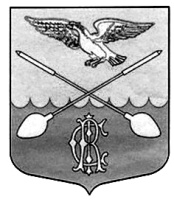         АДМИНИСТРАЦИЯ ДРУЖНОГОРСКОГО ГОРОДСКОГО ПОСЕЛЕНИЯГАТЧИНСКОГО МУНИЦИПАЛЬНОГО РАЙОНА ЛЕНИНГРАДСКОЙ ОБЛАСТИП О С Т А Н О В Л Е Н И Е (ПРОЕКТ)От                                                                                                                        №   В соответствии  с поручением главы администрации Гатчинского муниципального района, руководствуясь  Федеральным  законом  от  06.10.2003 г.  № 131-ФЗ  «Об  общих  принципах  организации  местного самоуправления  в  Российской  Федерации»,  Федеральным  законом  от  27.07.2007 г.  № 210-ФЗ  «Об  организации  предоставления  государственных  и  муниципальных  услуг»,  и руководствуясь Уставом муниципального образования,  администрация  Дружногорского городского поселенияПОСТАНОВЛЯЕТ:     1. исключить пп. 3) п. 2.19, пп. 4 п. 2.21, п. 2.23.1.7      2. в п. 2.17 заменить слова «- в случае личного обращения заявителя - в течение 3 (трех) рабочих дней;- в случае поступления заявления и документов посредством почтовой корреспонденции - в течение 3 (трех) рабочих дней.» на «1 рабочий день».     3. в п. 2.23.1.2 исключить слова «следующими способами: с обязательной личной явкой на прием в Администрацию;»     4. в п. 2.23.1.3 исключить слова «без личной явки на приём в Администрацию»     5. в п. 2.23.1.4 исключить слова «в случае, если заявитель выбрал способ оказания услуги с личной явкой на прием в Администрацию – приложить к заявлению электронные документы;в случае, если заявитель выбрал способ оказания услуги без личной явки на прием в Администрацию:»     6. в п. 2.23.1.6 исключить слова «в случае если направленные заявителем (уполномоченным лицом)  электронное заявление и электронные документы заверены усиленной квалифицированной электронной подписью,»     7. в п. 2.23.1.8 исключить слова «В случае, если направленные заявителем (уполномоченным лицом)  электронное заявление и документы не заверены усиленной квалифицированной электронной подписью, днем обращения за предоставлением муниципальной услуги считается дата личной явки заявителя в Администрацию с предоставлением документов, указанных в пункте 2.6. настоящего административного регламента, и отсутствия оснований, указанных в пункте 2.6 настоящего Административного регламента.»     8. в п. 4.4 исключить слова «- доставлено в администрацию МО лично или через уполномоченного представителя в соответствии с действующим законодательством;»9. Настоящее постановление подлежит официальному опубликованию и размещению на официальном сайте Дружногорского городского поселения.Глава  администрацииДружногорского  городского  поселения:                                                                    И.В. Отс                                           О внесении изменений  в административный регламент предоставления муниципальной услуги «Организация предоставления во владение и (или) в пользование объектов имущества, включенных в перечень муниципального имущества, предназначенного для предоставления во владение и (или пользование) субъектам малого и среднего предпринимательства и  организациям, образующим инфраструктуру  поддержки субъектов малого и среднего предпринимательства» утвержденный постановлением от 16.05.2017 № 171